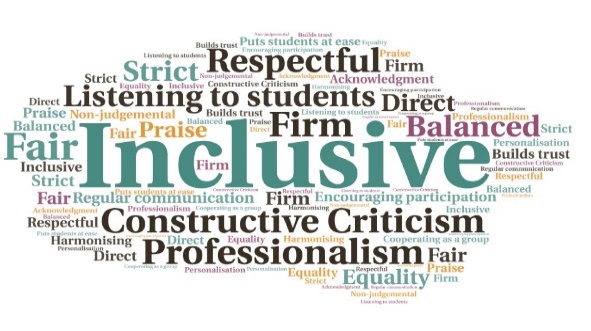 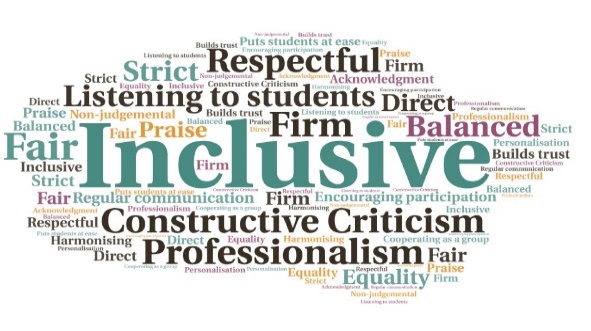 Goal: Deliver tailored workshops for students to help them develop a whole range of skills and attributes that are highly valued by employers.Submitted by: Iain Eisner (Executive Office UHI) and Emma Robson (HISA) 
Project: Collaboration between the UHI Careers and Employability Team and HISA to reach students and respond to specific support requests by creating and delivering tailored workshops.
Benefit to: All students Impact:  The workshops are transferrable across the whole of the partnership, and can be delivered at any campus or learning centre. To discuss how this initiative could be beneficial to your community please contact Iain Eisner